Кредитные каникулы для военнослужащих и членов их семей
В этом документе указаны условия кредитных каникул, установленных Федеральным законом №377 от 07.10.2022 «Об особенностях исполнения обязательств по кредитным договорам (договорам займа) лицами, призванными на военную службу по мобилизации в Вооруженные Силы Российской Федерации, лицами, принимающими участие в специальной военной операции, а также членами их семей и о внесении изменений в отдельные законодательные акты Российской Федерации» Дата актуальности: 01.01.2024Что такое кредитные каникулы и какие у них условия Кредитные каникулы — это возможность временно приостановить платежи по займу.Вы можете оформить каникулы, если Вы взяли заем ДО даты заключения контракта, начала мобилизации или участия в СВО. Размер займа, а также их количество не имеют значения.Запросить кредитные каникулы можно в любой момент, пока действует договор, но до 31 декабря 2024. Вы вправе сами определить дату начала льготного периода, которая не может быть ранее 21 сентября 2022 года. Если Вы не укажете дату начала льготного периода, то датой начала будет считаться дата направления нам требования.Срок кредитных каникул. Каникулы предоставляются на срок мобилизации, контракта или участия в СВО и плюс 30 дней. Если в период службы вы лечились в стационаре или были признаны безвестно отсутствующим, то каникулы продлеваются на такой период.Если мы предоставим вам кредитные каникулы, то в период их действия:Вы можете не вносить платежи по займу. Но, если вы внесёте платёж, то он будет погашать сначала основной долг (и так Вам будет начислено меньше процентов после окончания каникул); мы заморозим начисление неустойки (штрафа, пеней), если до кредитных каникул заём был просрочен;мы будем начислять проценты по льготной ставке — 2/3 от среднерыночной ставки, установленной Банком России для каждого вида займа на дату обращения за каникулами, но не выше процентной ставки, предусмотренной условиями договора.Кредитные каникулы фиксируются в кредитной истории, но не портят ее.Кто имеет право на кредитные каникулы?Каникулы может запросить: Как запросить кредитные каникулы?Кредитные каникулы предоставляются по заявлению заемщика. Запросить кредитные каникулы проще всего через личный кабинет в разделе «Обратная связь». Также можно запросить их, позвонив нам по телефону. Позвонить нужно обязательно с телефона, указанного в договоре займа или личном кабинете.Вы можете сразу приложить к обращению документы, подтверждающие прохождение военной службы, мобилизацию или участите в СВО. Если каникулы запрашивает член семьи, то обязательно направьте документы, подтверждающие родство с военнослужащим.Если не предоставите такие документы сразу, то мы вправе запросить их у вас.  Если не предоставите их сразу, то крайний срок предоставления — не позднее окончания льготного периода.Требование о кредитных каникулах может направить не только сам военнослужащий, но и другой человек, имеющий доверенность, в том числе в простой письменной форме.Обращаем Ваше внимание, что кредитор вправе запросить у ФНС подтверждение о факте мобилизации.Не позднее окончания льготного периода Вы обязаны сообщить нам о дате окончания льготного периода. Если этого не сделать, Ваши кредитные каникулы будут аннулированы.Какими документами подтвердить право на каникулы? Военнослужащий может предоставить любой документ, который явно подтверждает его нахождение на службе по контракту, мобилизацию, участие в СВО. Установленного перечня документов нет. Например, такими документами могут быть: контракт, выписка из приказа командира военной части, выписка из приказа военного комиссариата о призыве на военную службу по мобилизации и пр.Член семьи может подтвердить своё родство с военнослужащим следующими документами: для супруга (супруги) – свидетельство о заключении брака; для несовершеннолетних детей – свидетельство о рождении или об усыновлении (удочерении);для детей старше 18 лет, ставших инвалидами до 18 лет – свидетельство о рождении или об усыновлении (удочерении) и справка, подтверждающая факт установления инвалидности и выданная федеральным государственным учреждением медико-социальной экспертизы по форме уполномоченного федерального органа исполнительной власти; для детей до 23 лет, очной обучающихся в образовательных организациях – свидетельство о рождении или свидетельство об усыновлении (удочерении) и справка с места учёбы, подтверждающая обучение по очной форме; для иждивенцев – акт органа опеки и попечительства о назначении военнослужащего опекуном или попечителем, решение суда об установлении факта нахождения лица на иждивении военнослужащего.Как сообщим о решении?Мы рассмотрим требование о кредитных каникулах за 10 дней, а затем направим своё решение в личный кабинет (если обращение было получено по телефону, также уведомим обратным звонком). Если мы не ответили в течение 15 дней, значит каникулы считаются предоставленными с момента направления Вашего требования.Можно ли выйти из кредитных каникул досрочно?Прервать кредитные каникулы (вернуться в график платежей) можно в любой момент — достаточно уведомить нас об этом.А можно не прерывать кредитные каникулы и при этом вносить посильные платежи — они пойдут на погашение основного долга, и после окончания каникул будет начислено меньше процентов.Как платить после кредитных каникул?После окончания кредитных каникул Вам нужно погашать задолженность так, как это установлено договором займа, просто срок платежей продлится на срок не менее срока действия льготного периода.В Вашем личном кабинете не позднее одного дня после окончания каникул мы разместим уточненный график платежей, в котором Вы сможете посмотреть сколько и когда нужно оплачивать.Помните, что во время кредитных каникул проценты продолжают начисляться и после окончания кредитных каникул мы выделим их в отдельный долг, прибавив к ним зафиксированную неустойку (если она была). Этот долг нужно будет погасить уже после того, как сделаете плановые платежи. Если уже была просрочка по займу, что будет с ней после получения кредитных каникул?Если у Вас перед получением каникул уже была просрочка по займу и Вам начислили неустойку, штрафы или пени, на время кредитных каникул их заморозят — расти они не будут. После окончания каникул их нужно будет постепенно заплатить.Это же касается членов семьи военнослужащего, если они оформили кредитные каникулы по своим кредитам и займам.Однако неустойка (штраф или пени), начисленная с 24 февраля по 7 октября 2022 года по займам участников СВО, не подлежит уплате. Что будет с долгом в случае гибели военнослужащего?Долговые обязательства военнослужащих, а также членов их семей, прекращаются в случае гибели, объявления судом умершим или при получении инвалидности I группы.Эта норма распространяется на ситуации, которые возникли при выполнении задач в ходе проведения СВО после 24 февраля 2022 года.Если Ваша ситуация не подходит под условия настоящих кредитных каникул, сообщите об этом нам, возможно мы найдем способ договориться.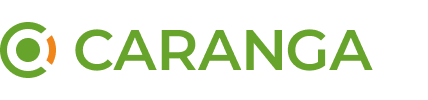 ООО МКК «Онлайнер» ОГРН 1205400057521, ИНН 5405060085, КПП 540501001630102, г. Новосибирск, ул. Кирова, д. 48, офис 601/2Военнослужащий:Член семьи военнослужащего: по мобилизации; супруг (супруга); по контракту или служащие в национальной гвардии, при условии участия в СВО;добровольцы (лица, заключившие контракты о добровольном содействии в выполнении задач, возложенных на Вооруженные силы РФ).несовершеннолетние дети; дети старше 18 лет, ставшие инвалидами до 18 лет; дети до 23 лет, обучающиеся очно 
в образовательных организациях; лица, находящиеся на иждивении военнослужащих.